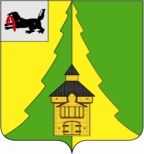 Российская Федерация	Иркутская область		Нижнеилимский муниципальный район	АДМИНИСТРАЦИЯ			ПОСТАНОВЛЕНИЕОт 29. 12.2019 г. № 1450   	г. Железногорск-ИлимскийОб утверждении нормативных затрат,применяемых при расчете объема субсидии на финансовое  обеспечение выполнениямуниципального задания на оказание муниципальных услуг  бюджетных учреждений образованияМО «Нижнеилимский район»В соответствии со статьей 69.2, пунктом 1 статьи 78.1 Бюджетного кодекса Российской Федерации, Положением о бюджетном процессе в муниципальном образовании «Нижнеилимский район», утвержденным решением Думы Нижнеилимского муниципального района от 26 февраля 2015 года № 538, Постановлением администрации Нижнеилимского муниципального района  «Об утверждении Порядка формирования и финансового обеспечения выполнения муниципального задания на оказание муниципальных услуг (выполнение работ) на территории муниципального образования «Нижнеилимский район в новой редакции» № 1217 от 21.11.2019 года, Постановлением администрации Нижнеилимского муниципального района  «Об утверждении Порядка определения нормативных затрат на оказание муниципальных услуг (выполнения работ) и нрмативных затрат на содержание имущества муниципальных бюджетных учреждений образования МО «Нижнеилимский район» № 1319 от 10.12.2019 года,  руководствуясь Уставом муниципального образования «Нижнеилимский район», администрация Нижнеилимского муниципального районаПОСТАНОВЛЯЕТ     1.  Утвердить нормативные затраты на 2020 год на оказание муниципальных услуг в сфере образования в отношении Муниципального бюджетного образовательного учреждения дополнительного образования  "Детско-Юношеская Спортивная Школа"(приложение 1), в отношении Муниципального  бюджетного общеобразовательного учреждения «Железногорская средняя общеобразовательная школа № 2» (приложение 2), в отношении Муниципального общеобразовательного  бюджетного учреждения «Железногорская средняя общеобразовательная школа № 4» (приложение 3), в отношении Муниципального бюджетного учреждения дополнительного образования «Центр развития творчества детей и юношества имени Г.И. Замаратского» (приложение 4), в отношении Муниципального бюджетного учреждения дополнительного образования «Центр творческого развития и гуманитарного образования» (приложение 5).     2. Опубликовать данное Постановление в периодическом печатном издании «Вестник Думы и администрации Нижнеилимского муниципального района» и на официальном сайте МО «Нижнеилимский район». 3. Контроль за исполнением настоящего постановления возложить на заместителя мэра Нижнеилимского муниципального района  по вопросам экономики и финансам Г.П. Козак.Мэр  района                                                                          М.С.РомановРассылка: в  дело-2, Г.П.Козак, ОСЭР, МУ «Департамент образования»,МБОУ ДО "ДЮСШ", МБОУ "Железногорская СОШ № 2", МБОУ "Железногорская СОШ № 4", МБУ ДО "ЦРТДиЮ", МБУ ДО "ЦТРиГО"  ЛИСТ СОГЛАСОВАНИЯ СОГЛАСОВАНО:10.Заместитель мэра по вопросам экономики и финансам ____________________________________________________________________
____________________________________________________________________9.Заместитель  мэра района по жилищной политике, градостроительству, энергетике, транспорту и связи ________________________________________________________________________________________________________________________________________8. Заместитель мэра по социальной политике ________________________________________________________________________________________________________________________________________7. Юридический  отдел ________________________________________________________________________________________________________________________________________6. Финансовое  управление ________________________________________________________________________________________________________________________________________5.Отдел социально-экономического развития________________________________________________________________________________________________________________________________________4.Отдел организационной работы и социальной политики ________________________________________________________________________________________________________________________________________3.Руководители заинтересованных органов и должностные лица ________________________________________________________________________________________________________________________________________________________________________________________________________________________________________________________________________________2. Руководители отдела, департамента, сектора, управления, подготовившего проект документа ________________________________________________________________________________________________________________________________________________________________________________________________________________________________________________________________________________1. Подготовил исполнитель (Ф.И.О., подпись, дата) ____________________________________________________________________
____________________________________________________________________                Приложение 1 к постановлению администрацииНижнеилмского муниципальногорайона № 1450 от 29.12.2019г.НОРМАТИВНЫЕ ЗАТРАТЫна единицу оказания муниципальной услуги МБОУ ДО "ДЮСШ"(наименование муниципального учреждения)на 2020 год Мэр  района                                                                                           М.С.РомановПриложение 2 к постановлению администрацииНижнеилмского муниципального                                                                       района № 1450 от 29.12.2019г.НОРМАТИВНЫЕ ЗАТРАТЫна единицу оказания муниципальной услуги МБОУ "Железногорская СОШ № 2"(наименование муниципального учреждения)на 2020 годМэр  района                                                                          М.С.РомановПриложение 3к постановлению администрацииНижнеилмского муниципального                                                                       района № 1450 от 29.12.2019г.НОРМАТИВНЫЕ ЗАТРАТЫна единицу оказания муниципальной услуги МБОУ "Железногорская СОШ № 4"(наименование муниципального учреждения)на 2020 годМэр  района                                                                          М.С.РомановПриложение 4 к постановлению администрацииНижнеилмского муниципальногорайона  № 1450 от 29.12.2019г.НОРМАТИВНЫЕ ЗАТРАТЫна единицу оказания муниципальной услуги МБУ ДО "ЦРТДиЮ"(наименование муниципального учреждения)на 2020 годМэр  района                                                                          М.С.РомановПриложение 5 к постановлению администрацииНижнеилмского муниципальногорайона  № 1450 от 29.12.2019г.НОРМАТИВНЫЕ ЗАТРАТЫна единицу оказания муниципальной услуги МБУ ДО "ЦТРиГО"(наименование муниципального учреждения)на 2020 годМэр  района                                                                          М.С.РомановНаименование муниципальной  услугиЕд.изм.Нормативные затраты на единицу оказания муниципальной услуги (руб.)Реализация дополнительных предпрофессиональных программ в области физической культуры и спортаЧеловеко-час..88,78Реализация дополнительных общеразвивающих программЧеловеко-час90,53Наименование муниципальной  услугиЕд.изм.Нормативные затраты на единицу оказания муниципальной услуги (руб)Реализация основных общеобразовательных программ начального общего образованиячел.66 294,87Реализация основных общеобразовательных программ основного общего образованиячел.66 338,49Реализация основных общеобразовательных программ среднего общего образованиячел.67 447,83Наименование муниципальной  услугиЕд.изм.Нормативные затраты на единицу оказания муниципальной услуги (руб)Реализация основных общеобразовательных программ начального общего образованиячел.76 305,08Реализация основных общеобразовательных программ основного общего образованиячел.77 635,98Реализация основных общеобразовательных программ среднего общего образованиячел.78 618,71Наименование муниципальной  услугиЕд.изм.Нормативные затраты на единицу оказания муниципальной услуги (руб)Реализация дополнительных общеразвивающих программ  Человеко-час192,81Наименование муниципальной  услугиЕд.изм.Нормативные затраты на единицу оказания муниципальной услуги (руб)Реализация дополнительных общеразвивающих программ  Человеко-час113,03